SINAR YUNITA PURBA(BIDAN- NOVELIS- EDITOR BUKU)JL. KUTILANG NO.301 WONOSARI IA, LABUHANBATU UTARA- SUMATERA UTARA, 21457DIV   BIDAN   PENDIDIK-   UNIVERSITAS   SEBELAS   MARET SURAKARTA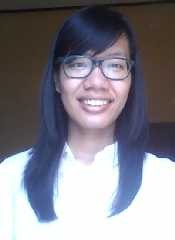 081326866198, Linked-In: Sinar Yunitasinarpurba@gmail.comAlamat Asal                     :      Jl. Kutilang No.301 Wonosari Lk.I Aek Kanopan Kec. Kualuh Hulu Kab. LabuhanbatuUtara, Sumatera Utara, Kode pos. 21457Mobile Phone                 :      081326866198Email                                :       sinarpurba@gmail.com/purba_sinar@yahoo.co.idPendidikan Terakhir      :      D4 Bidan PendidikRIWAYAT PENDIDIKANPENDIDIKAN NON FORMALSEMINAR/KONFERENSIWORKSHOP/TRAININGPENGALAMAN ORGANISASIPENGALAMAN BEKERJAPENGALAMAN PRAKTIK KLINIK (KERJA) DAN MAGANG(2008-2011) RS. SANTA ELISABETH MEDAN (2009-2011) KLINIK BERSALIN ELVINA AM.KEB (2011-2012) KLINIK BERSALIN J. SITUMORANG(2012-2013) BIDAN PRAKTEK ERNI MALINDA AM.KEB (Maret -April 2013) RSUD KARANGANYAR(April-Mei 2013) STIKES MITRA HUSADA KARANGANYARKEMAMPUAN BAHASA ASINGSERTIFIKAT/PENGHARGAAN6DATA KELUARGAKUALIFIKASI DIRI1.    Disiplin2.    Berintegritas tinggi, penuh semangat, dan dinamis3.	Self-Motivated, pembelajar yang mudah memahami, rendah hati, menyukai tantangan, pekerja keras dan mudah diajak bekerja sama demi kepentingan bersama4.	Suka memikirkan dan menghasilkan sesuatu yang baru berdasarkan pengalaman dan kesulitan- kesulitan yang pernah saya alami agar dapat digunakan oleh saya dan semua orang5.    Saya adalah seseorang yang kreatif. Saya suka memberi warna yang berbeda dalam banyak hal agarterlihat lebih baik dan lebih menarik.6.    Ramah dan mudah beradaptasi dengan lingkungan baru7.    Mampu bekerja sendiri maupun dalam tim, sesuai situasi yang ada.KEAHLIANMenggunakan bahasa Inggris baik lisan maupun tertulis. Saya juga terbiasa bekerja dengan menggunakan komputer, terutama mengoperasikan MS Office, seperti MS Excel, MS Word, MS PowerPoint, Internet dan emailMINAT DAN BAKATMengajar, menulis, membaca, melayani, travelling.Labuhanbatu Utara, 14-01-2015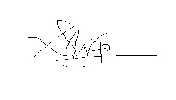 (Sinar Yunita Purba)DATA PRIBADINama                               :Sinar Yunita PurbaTempat/Tgl Lahir           :Pem. Siantar, 22 Juni 1991Jenis Kelamin                  :PerempuanStatus Perkawinan         :Belum MenikahAgama                              :KristenAlamat Sekarang            :Jl. Kandangsapi No.14 RT. 02./31 Jebres Surakarta, Kode Pos57126JENJANGINSTITUSIJURUSANTAHUNMASUK- TAHUN LULUSNILAI/ IPKTKSULTAN HASANUDDIN-1995-SDSULTAN HASANUDDIN-1996-2002-SMPSMPN.01 KUALUH HULU-2002-200528.82SMASMAN.01 KUALUH HULUIPA2005-200852.81DIPLOMA 3STIKES SANTA ELISABETHMEDANKEBIDANAN2008-20113.42DIPLOMA 4UNIV. SEBELAS MARETBIDAN PENDIDIK2013-20143.61KursusLembaga PelaksanaTahun MengikutiBahasa InggrisKhalsa, Aek Kanopan2005-2008KomputerGenius Com, Aek Kanopan2005-2008Bahasa InggrisGrand Student English Course, Medan2009-2011KomputerPusat Pendidikan Kreatif, Medan2009-2011KomputerBINUS, Medan2011-2012Bahasa InggrisEnglish First, Medan2011-2012Bahasa MandarinUnit Pengembangan Terpadu dan Pusat PelaksanaBahasa(UPTP2B) Solo2013-2014Bahasa InggrisUPTP2B, Solo2013-2014PelaksanaJudul/Tema ProgramTahunProgram Studi DIV BidanPendidik UNSSimposium Nasional Preparing for a Long Lasting Marriage Based On Medical, Pshycological and Social Views2013Prodi DIII Kebidanan JemberPoltekkes Kemenkes MalangSeminar Nasional Update on Preventing andManagement of Preeclampsia2013Program Studi DIII KebidananUNSSimposium Nasional Perlindungan Kesehatan Reproduksi Sejak Dini Demi Menyongsong Masa Depan Gemilang2014Program Studi DIV BidanPendidik UNSSimposium Nasional Preparing Smart Parents to Optimize Children Growth And Development to be a Great Generation In The Era of Modern Technology2014PelaksanaJudul/Tema ProgramTahunMARTHA FRISKA HOSPITALBantuan Hidup Dasar: Resusitasi Jantung Parupada Pasien Gawat DaruratJanuari 2012Carier Development CenterUNSSeminar Kepribadian Mempersiapkan diri dalam Dunia Kerja8 September 2013ESQ Center JakartaEMOTIONAL AND SPIRITUAL QUEASTION Training6 Oktober- 7 Oktober2013MATA NAJWA METRO TVMATA NAJWA: SEMINAR NASIONALISMEDAN KEPENULISAN JURNALISME BERSAMA JOKOWIDODO (PRESIDEN RI), ANIS BASWEDAN (REKTOR RI TERMUDA), ABRAHAM SAMAD (Ketua KPK), PUTRA NABABAN (Pres Direct. Metro TV), MARIA LIU (METRO XIN WEN)10-11 November 2013DIVA PRESSKAMPUS FIKSI (PEMBEKALAN 20 PENULISTERBAIK SENASIONAL)27-28 Agustus 2014NAMA ORGANISASIJABATANTAHUNORSOS: PROYEK SERIBU BUKU UNTUK PAPUACoor. Direct2005PADUAN SUARA SMAN 01’ PLUSANGGOTA2006STILETTO BOOK CLUBANGGOTA2007SENAT STIKES ST. ELISABETH MEDANSIE. PUBLIKASI2008BADAN EKSEKUTIF MAHASISWA STIKESST. ELISABETH MEDANSIE. KEROHANIAN2009-2011HIMPUNAN MAHASISWA KEBIDANANUNSSIE. ILMIAH2013PERSEKUTUAN MAHASISWA KRISTENANTAR UNIVERSITAS SURAKARTAANGGOTA2013KOMUNITAS RUMAH SUNGAIKETUA2011-2013KOMUNITAS SENI SERUAN UNTUKINDONESIAANGGOTA2013KOMUNITAS PENULIS RYUPENDIRI ORGANISASI2013DARISAMPAILEMBAGA/PERUSAHAANJABATAN25 November201125 November 2012PT. Martha Frisca HospitalBidan23 Oktober 201123 November 2012CV. Goresan Pena PublishingEditor and AdministratorDesember 2012Desember 2014Kursus Menulis GratisAss. Chief ExecutiveOperation1 Mei 20121 Desember 2013RSUD LabuhanBatu UtaraBidan NICUJanuari 2013Juni 2013Distro Malioboro (Jogjakarta)KaryawatiSeptember 2013November 2014PT. Waskita PublishingsEditorJanuari 2014Juni 2014PT. SPIDER NET SurakartaOperatorJuni 2014September 2014CV. Bracelet “Nat” CollectionKaryawati2011SekarangKomunitas Seni SERUNIAdministratorNAMA BAHASANAMA SERTIFIKATSKORLEMBAGA PENERBITSERRTIFIKATInggrisTOEFL643ITPJENISKEGIATANSEBAGAITAHUNPIAGAMSISWA TERBAIK SMPN.01 KUALUH HULUJUARA I UMUM2002-2005PIALALOMBA MENGARANG DESKRIPTIF TINGKATKABUPATEN LABUHANBATUJUARA III2007PIAGAMKOMPETISI NASIONAL: MENULIS KOMUNITASRUMAH SUNGAI, PUISI “MUTIARA INDONESIA”PESERTAJANUARI2008PIAGAMMIDWIFERY CAPPING DAY ON STIKES ST.ELISABETHMEDAN 2011TERBAIK HARAPANIIJANUARI2008PIAGAMPUBLIC HEALTH TRAINEE PROGRAM ONPUSKESMAS KARANGBATU MEDANKETUA TIMTERBAIK 2011FEBRUARI-JULI 2011E-SERTIFIKATEVENT NASIONAL: FLASH FICTION “CHOCO LOVE-NOMINATOR 53AGUSTUS-OKTOBERSTORIES OF CHOCOLATE”BESAR2011E-SERTIFIKATEVENT NASIONAL: MENULIS FIKSI MINI “SAHABAT MAYA INSPIRASIKU”KONTRIBUTOROKTOBER-NOVEMBER2011PIAGAMEVENT NASIONAL: MENULIS CERPEN “SECRET ADMIRER DAN ANGKA 13”KONTRIBUTORNOVEMBER-DESEMBER2012PIAGAMEVENT NASIONAL : MENULIS FLASH MINI “RELATION OF LIFE”KONTRIBUTORJANUARI-FEBRUARI2013E-SERTIFIKATHOLIDAY IN THE NEVER LANDKONTRIBUTORFEBRUARI-MARET2013E-SERTIFIKATANTOLOGI PUISI “ISTIMEWA”KONTRIBUTOR TERBAIKAPRIL-MEI2013E-SERTIFIKATEVENT NASIONAL: MENULIS PUISI “IBU”KONTIRBUTORAPRIL 2013E-SERTIFIKATKOMPETISI MENULIS NASKAH FIKSI MINI “CERITA SMA” DAN “AYAH”KONTRIBUTOR TERBAIKAPRIL  2013E- SERTIFIKATKOMPETISI MENULIS DENGAN THEMA SERIBUBUKU UNTUK PAPUAKONTRIBUTORTERBAIKFEBRUARI-APRIL 2013PIAGAMCARRIER DEVELOPMENT CENTER UNS-CARRIER PROGRAMMEPESERTAMEI 2014E- SERTIFIKATCHARISMATIC LEADER ON AGRICULTURE SUMMERYOUTH PROGRAMMEPEMENANG31 JUNI-30JULI 2014PIAGAMSEMINAR NASIONAL SMARTPARENTING TO GOLDEN AGE GENERATION IN ERA TECHNOLOGYPANITIA15SEPTEMBER2014PIAGAMKOMPETISI NASIONAL “MENULIS NASKAH FIKSI” NUANSA AULIA PUBLISHINGJUARA KE-323NOVEMBER2014NAMATEMPAT LAHIRTGL LAHIRSTATUSE. PurbaParbatuan20 Januari1963AyahM. Siringo ringoPem. Siantar15 Juni 1964IbuYuri Nugrahati PurbaAek Kanopan24 Januari1989AnakSinar Yunita PurbaPem. Siantar22 Juni 1991SayaRohdearni PurbaAek Kanopan5 Desember1992AnakTonggo Jeremi Parulian PurbaAek Kanopan7 Desember1998Anak